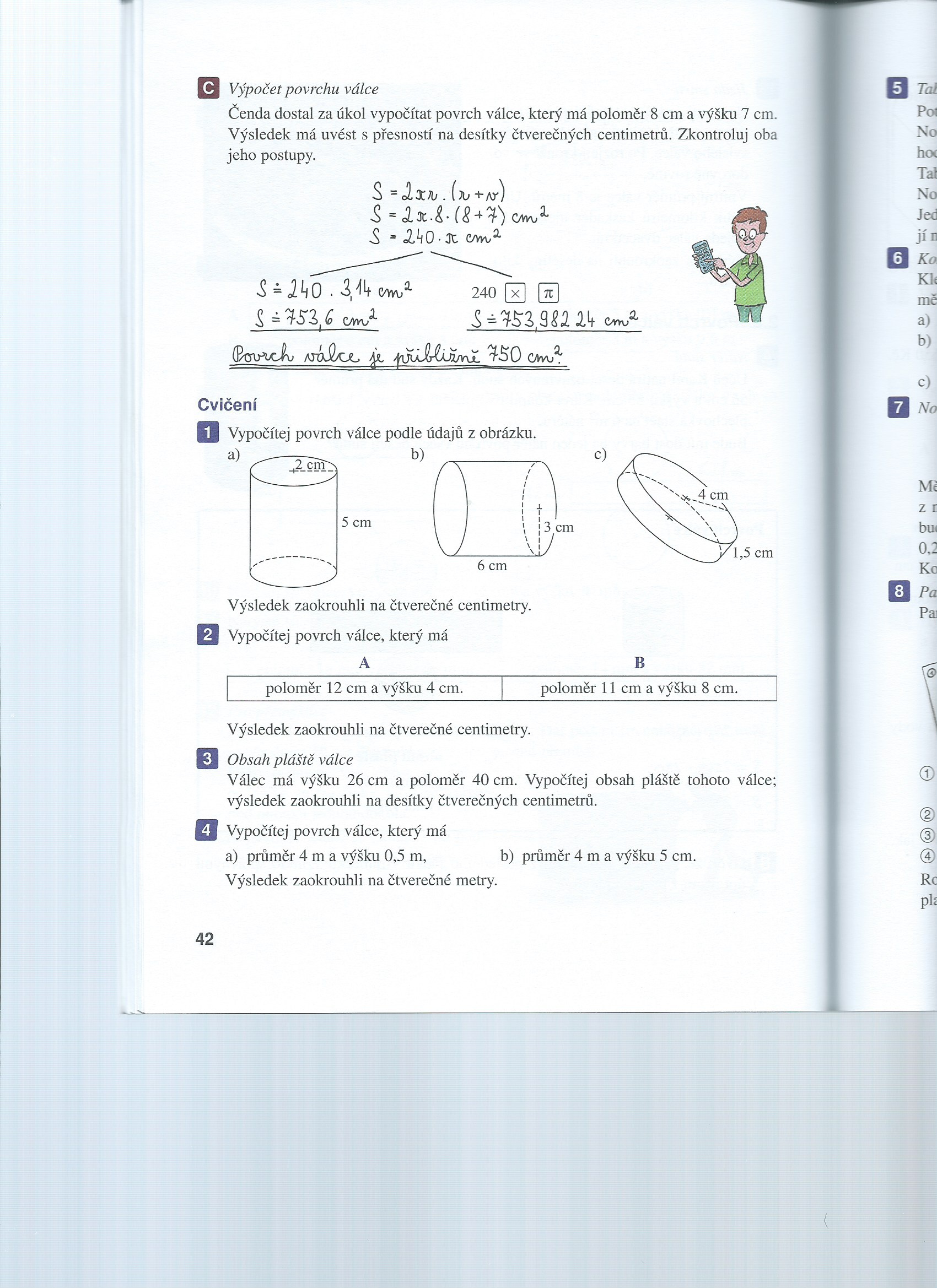 str. 43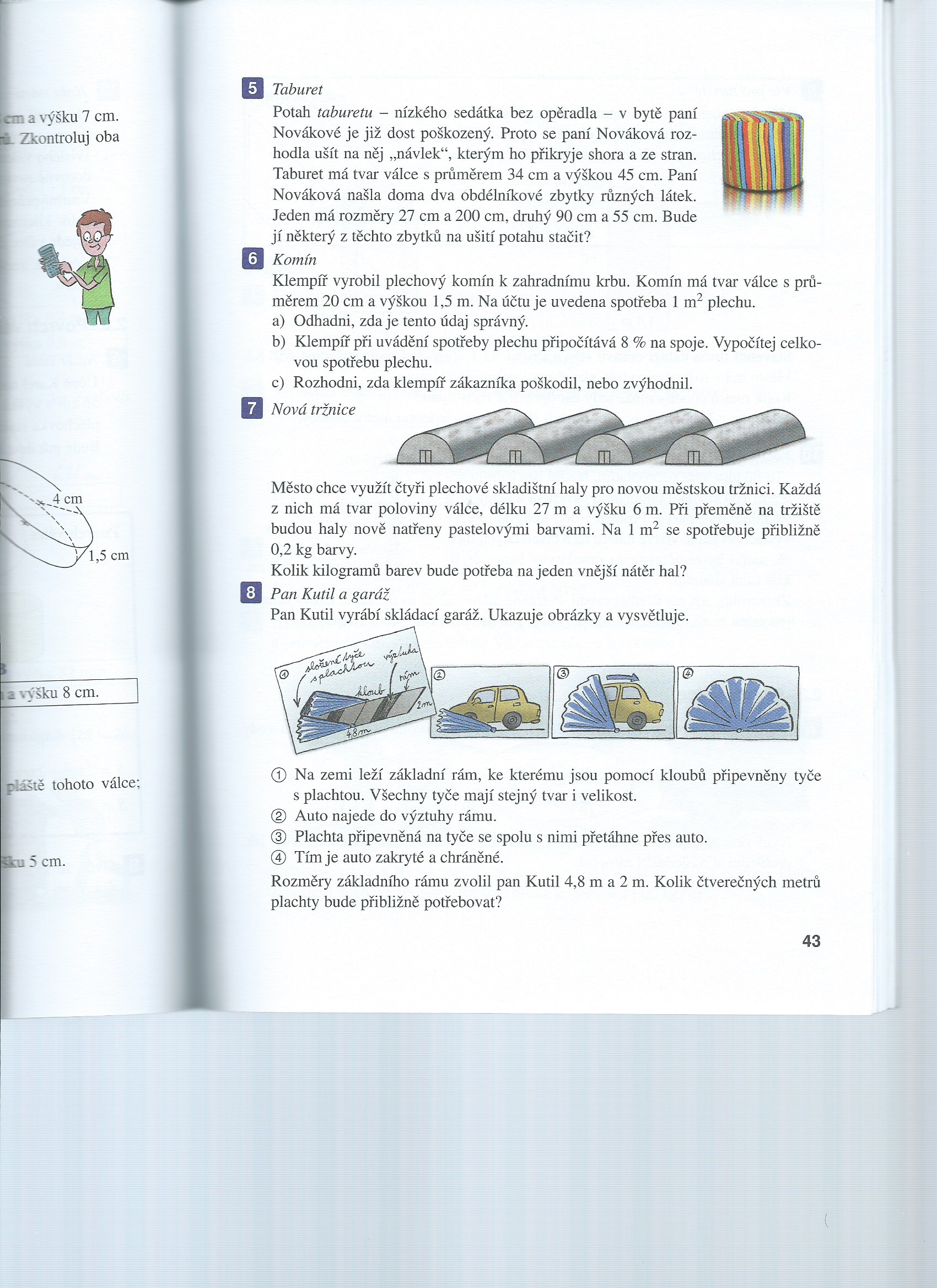 